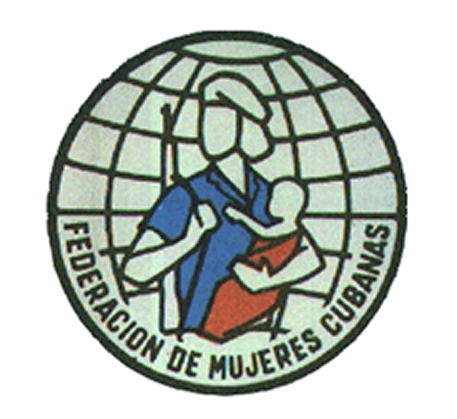 Emblema da Federación de Mujeres Cubanas. (A imagem deve constar se inserida na página 14 do artigo, no local indicado)